ItalyItalyItalyItalyAugust 2024August 2024August 2024August 2024MondayTuesdayWednesdayThursdayFridaySaturdaySunday123456789101112131415161718Assumption19202122232425262728293031NOTES: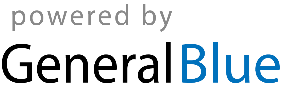 